Notulen CCO jaarvergadering 7 april 2016
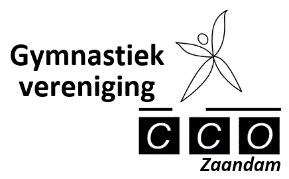 Aanwezige leden:  Joke Vermeulen, Margje Olof, Leny de Ruyter, Paula Kaufmann, Margo Mulder, Jeanne Meester, Jana Ramaker, Cees Vonk, Melissa Fidder, Ashley Fidder, Rie Hoeve, Marianne van Veen, Maartje Hagenaar, Simone Rijke, Jana de Graaf-Trenz, Saskia Rijke, Vera Meekes, Ingrid Meekes, Maaike Suurmeijer, R. Battem-Spits, H. Otter- Westrop, Rie Luisken, Lydia Honig, Ko Groen, Esther Laan, Pauline van der Velde, Noelle de Vries, Kim Vos, Henk Vos, Marina SakharovaAanwezig bestuur: G. Beuzekom, A. de Groot – van den Bergh, A. Ullersma, D. VosAfwezig met afbericht: Wietske van Blokland, Rie Bekker, Jana de Graaf-Trenz, Paula Schenk-Houter, Bram Koorn, Map Jansen, Oscar van BloklandOpening en mededelingenVoorzitter Guido van Beuzekom heeet iedereen van harte welkom op de 25e algemene ledenvergadering van CCO. Er zijn geen ingekomen stukken of medelingen. De agenda wordt doorgenomen en goedgekeurd.Verslag 24e ALVHet verslag van de 24e Algemene Ledenvergadering heeft in het eerste clubblad van 2014 gestaan alsmede op de website en per e-mail rondgestuurd. Guido vraagt of iedereen de notulen heeft gelezen en neemt deze ter plekke pagina voor pagina door met de leden. Er zijn geen vragen of opmerkingen. De notulen van vorig jaar worden goedgekeurd.Presentatie jaarverslagHet bestuur gaat van start met d epresentatie van het jaarverslag. Het volledige verslag zal hier niet worden doorgenomen, maar is te vinden op de website www.ccozaandam.nl. De secretaris benoemd de belangrijkste ontwikkelingen van het afgelopen jaar. Het technisch kader neemt de leiding, lessen, wedstrijden en materialen door. Hierop volgt een vraag uit de zaal over een niet ontvangen formulier voor inschrijving bij de wedstrijden die door Dania Vos wordt beantwoord. De penningmeester neemt de financieen door. De kascommissie neemt het woord en heeft de financiele administratie op orde bevonden. Complimenten voor het werk van de penningmeester en enkele adviezen ter verbetering. De kascommissie adviseert de aanwezige leden in te stemmen met de jaarrekening. Deze wordt door de leden unaniem goedgekeurd. Ashley Fidder vertelt namens de PR-commissie over de activiteiten van 2015. Maaike Suurmeijer laat namens de jeugdraad een filmpje zien van de uitjes van het afgelopen jaar.OnderscheidingenGuido van Beuzekom neemt het woord en vraagt de leden in te stemmen met de benoeming van Kim Vos (21,5 jaar lid van CCO), als Lid van Verdienste van CCO, wegens haar enorme inzet voor de club (als leiding, in de jeugdraad en daarbuiten). Hier wordt unaniem mee ingestemd. Vervolgens neemt Kim Vos het woord, die aangeeft dat het bestuur Dania Vos graag wil benoemen tot Erelid. Eveneens wegens haar enorme inzet voor CCO (als leiding, binnen het bestuur en daarbuiten). Ook hier wordt unaniem mee ingestemd.Er zijn dit jaar vier jubilarissen. Mw. P. (Paula) Schenk (helaas verhinderd bij ALV), Mw. J.K. de Graaf-Trenz en Mw. W.A. (Ko) Groen-Molenaar zijn allen 40 jaar lid bij CCO. Zij ontvangen een speciaal speldje van de KNGU en een mooi boeket. Mw. H. Otter is dit jaar 25 lid van CCO en mag eveneens een speldje en boeket in ontvangst nemen. Er zijn geen leden voorgedragen voor de J. W. Geestdriftbokaal. De voorzitter spreekt de wens uit om volgend jaar weer een geestdriftig lid te mogen feliciteren met de bokaal.Formele functiewijzigingenDe voorzitter vertelt dat de huidige secretaris, Anika de Groot – Van den Bergh, besloten heeft na vier jaar bestuur, afscheid te nemen van CCO. Anika wordt hartelijk bedankt voor haar inzet en ontvangt een cadeau en boeket. Er is helaas – ondanks herhaaldelijke oproepen – geen vervangend secretaris gevonden. De vereniging zal het dus zonder secretaris moeten stellen, wat zeker gemerkt zal worden door de leden. Kim Musk heeft zich gemeldt als algemeen bestuurslid en zal enkele taken van de secretaris overnemen. Waarvoor onze dank. De overige bestuursleden blijven aan en de leden stemmen in met de nieuwe samenstelling: G. van Beuzekom (voorzitter), A. Ullersma (penningmeester), D. Vos (algemeen bestuurslid), K. Musk (algemeen bestuurslid). De ledenadministratie is de afgelopen jaren verzorgd door Oscar van Blokland. Hij draagt het stokje nu echter over aan Esther Laan. Het bestuur bedankt Oscar voor zijn inzet voor de club en heet Esther van harte welkom als nieuwe ledenadministrator.Begroting 2016 + vaststellen contributieDe penningmeester neemt de begroting voor 2016 door met de leden. Door de stijging van de zaalhuur (we zijn niet langer vrijgesteld van btw) en de financiële problemen binnen de KNGU die worden doorbelast naar de verenigingen, is het bestuur genoodzaakt de contributie voor seizoen 2016-2017 met € 10,- te verhogen. Saskia Rijke vraagt of dit per lesuur of per jaar is. De voorzitter ligt toe dat dat per lesuur is, waarbij vanaf het 2e uur de bekende 25% korting van toepassing is. Kim Vos vraagt wat de huidige bondscontributie van de KNGU is. Dat is voor junioren (t/m 15 jaar) structureel €20,25 en eenmalig €4,50; voor senioren structureel €25 en eenmalig €4,50. De voorgestelde contributieverhoging van € 10 wordt zonder tegenstemmen aangenomen.Samenstelling commissies 2016De kascommissie wordt opnieuw samengesteld. Maartje Hagenaar blijft nog een jaar aan. Zij krijgt versterking van Kim Vos. De samenstelling van de jeugdraad is ongewijzigd.De PR-commissie krijgt versterking van Kim Musk die de rol van voorzitter overneemt nu Anika CCO zal verlaten. Ashley Fidder en Melissa Fidder zullen per september uit de commissie gaan. Pauline van der Velde blijft aan. De voorzitter nodigt eenieder die interesse uit zich aan te sluiten bij de PR-commissie, met name de senioren, voor een brede vertegenwoordiging van alle leden van CCO.Rondvraag en sluitingEen dame die voorheen bij Maartje Hagenaar trainde, bedankt Marina Sakharova voor de geweldige manier waarop ze de lessen heeft overgenomen. Er wordt met veel plezier getraind.De dames die bij Hikari trainen vragen het bestuur of de kleedkamer beter schoongehouden kan worden en de temperatuur omhoog kan in de koude maanden. De voorzitter zal vinger aan de pols houden.Maartje Hagenaar geeft aan dat een aantal dames iedere dinsdag aan het oefenen is om deel te nemen aan de Dam tot Dam wandeltocht in september. Welicht kan dit gepromoot worden binnen CCO? Maartje zal de voorzitter meer informatie sturen. De dames van de maandagavond groep op de Lindenlaan vragen of het de valmatten vervangen kunnen worden. Ze zijn te oud en te zwaar geworden. Het bestuur zal navraag doen bij de gemeente.Het bestuur bedankt de leden voor hun aanwezigheid en inbreng en nodigt eenieder uit voor een hapje en drankje alvorens de vergadering formeel wordt gesloten. 